		Dédoublement en sciences physiques .............   TPn°3I- Rendre les copies de l’évaluation n°2 aux élèves :Colorier la colonne « Eval-2- »  de la grille des CCSC (recto –verso).Remettre la grille à Mr Perrichon.*Corriger éventuellement les erreurs.** Aller sur le site :        http://spcsl.jimdo.com/Dans l’onglet «CHIMIE 3° » télécharger le document « Dédoublement : TP n°3» et faire le travail demandé.**II- Réviser les pré- requis 4° en électricité :    pour préparer l’évaluation***1.→Sur internet, aller sur le site 			http://physiquecollege.free.fr/quatrieme.htmDans la partie animation>électricité faire :2. Le multimètre - présentation    3. Lois des tensions (2 lampes)    5. Lois des intensités    6. Résistance - Loi d'Ohm    2.→ Distribuer  le document ‘RAPPELS ELECTRICITE 4°’       Répondre aux questions         (Le document est consultable sur le site dans la rubrique « ELEC 3° » pour mieux visualiser les photos)Remarque : Tracer les schémas électriques  au crayon à papier et à la règle en utilisant les symboles normalisés.3.→ La correction sera mise en ligne ultérieurement !											Bon travail.Pour chaque partie cliquersur  pour lire les consignes.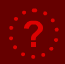 